云南大学2024年硕士研究生复试体检流程体检预约：呈贡校区请提前进行网上预约。预约当天有效，过时失效，需要修改预约的同学需在体检前一天修改；东陆校区体检无需预约。体检当天到校医院现场扫码缴费，领取纸质体检表参加体检。体检时请注意体检地点。体检收费：167元/人，缴费方式：微信、支付宝，不使用现金缴费。体检时间、地点：呈贡校区校医院：3月23--26日;3月28--4月1日；4月8--13日；每天上午8:30-12:00；下午13:00-15:00东陆校区校医院：3月23、24、27、30、31日；每天上午8:00-12:00；下午13:00-15:00东陆校区校医院：4月15--24日，周一、三、五；每天上午8:00-12:00。体检流程如下：关注“云南大学校医院”微信公众号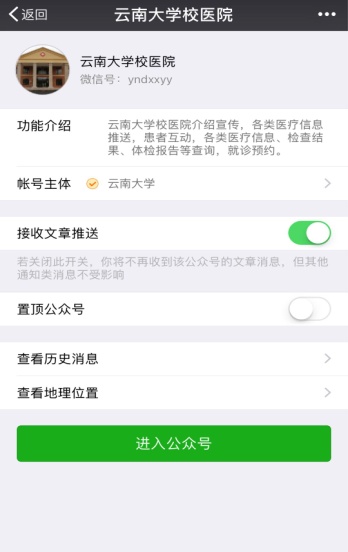 进入公众号，选择医院服务→学生体检预约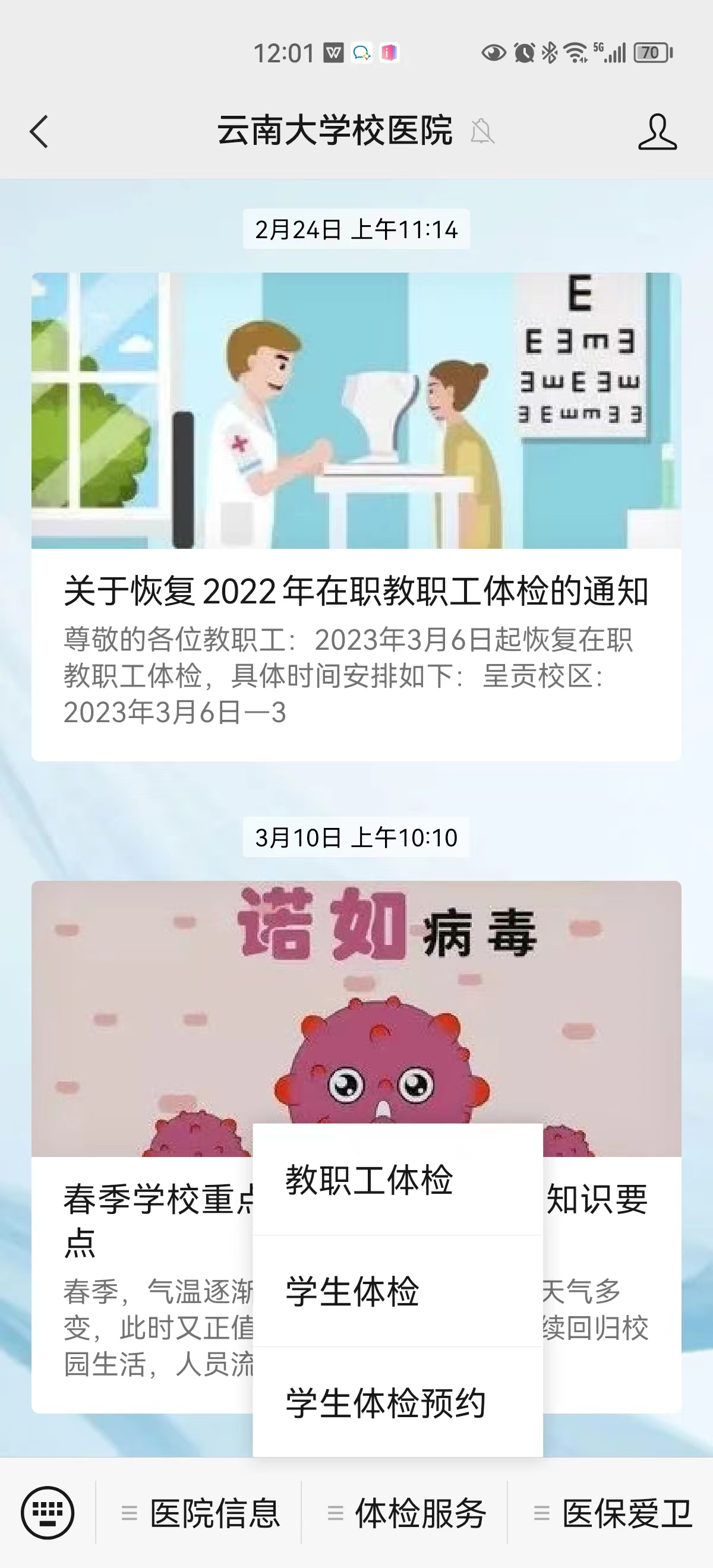 （3）填写个人信息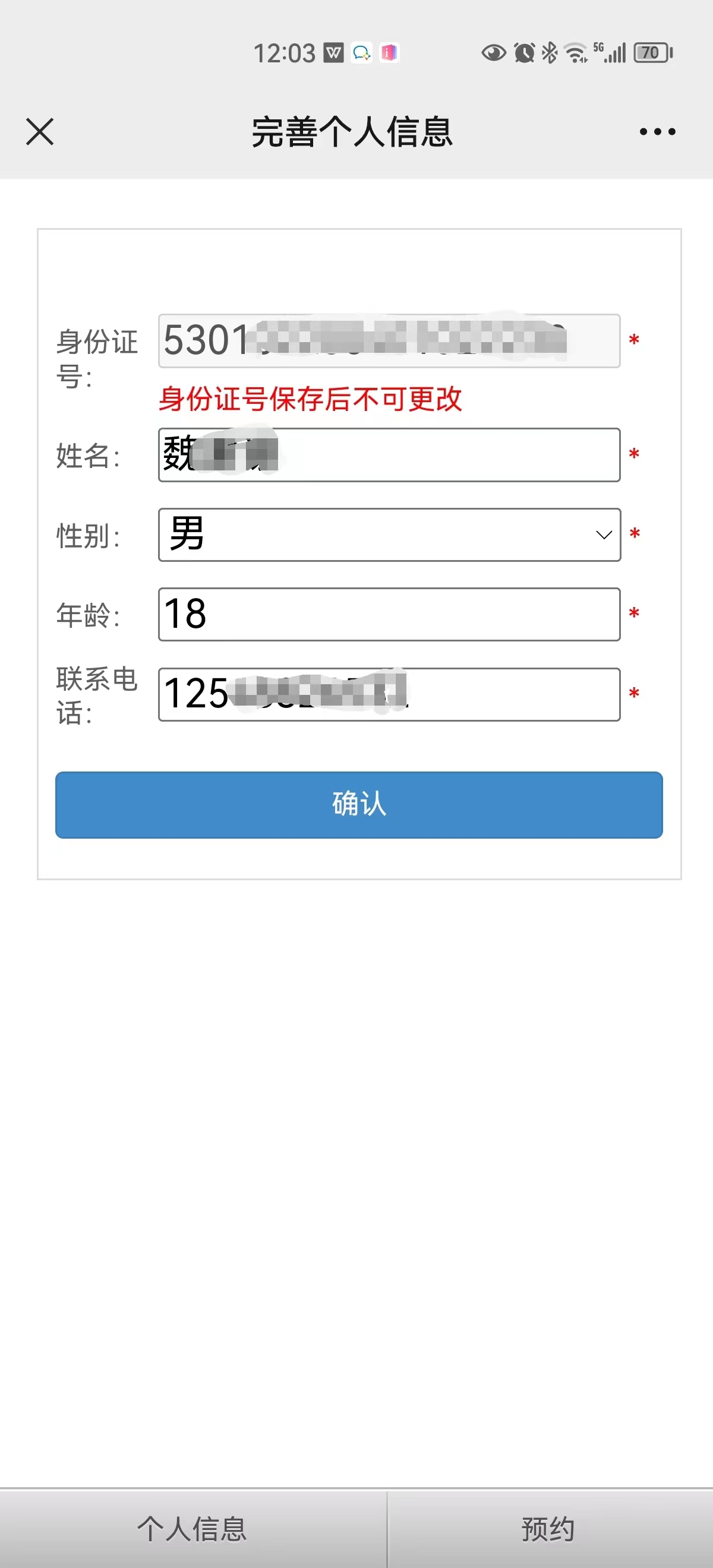 （4）增加预约，选择可预约的体检时间（注意核对面试及体检地点，合理安排体检时间)，确认预约。不能选择的时间，即此校区该天不做体检。（5）在预约时间、地点参加体检。现场缴费后出示缴费信息，领取纸质体检表进行体检。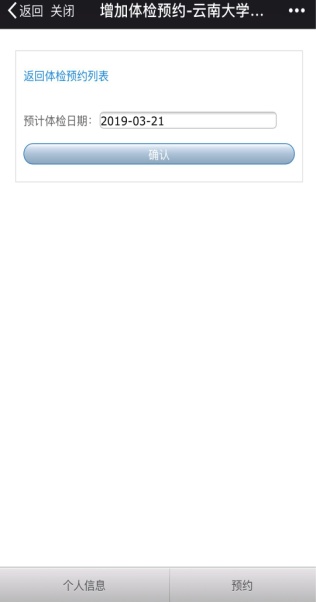 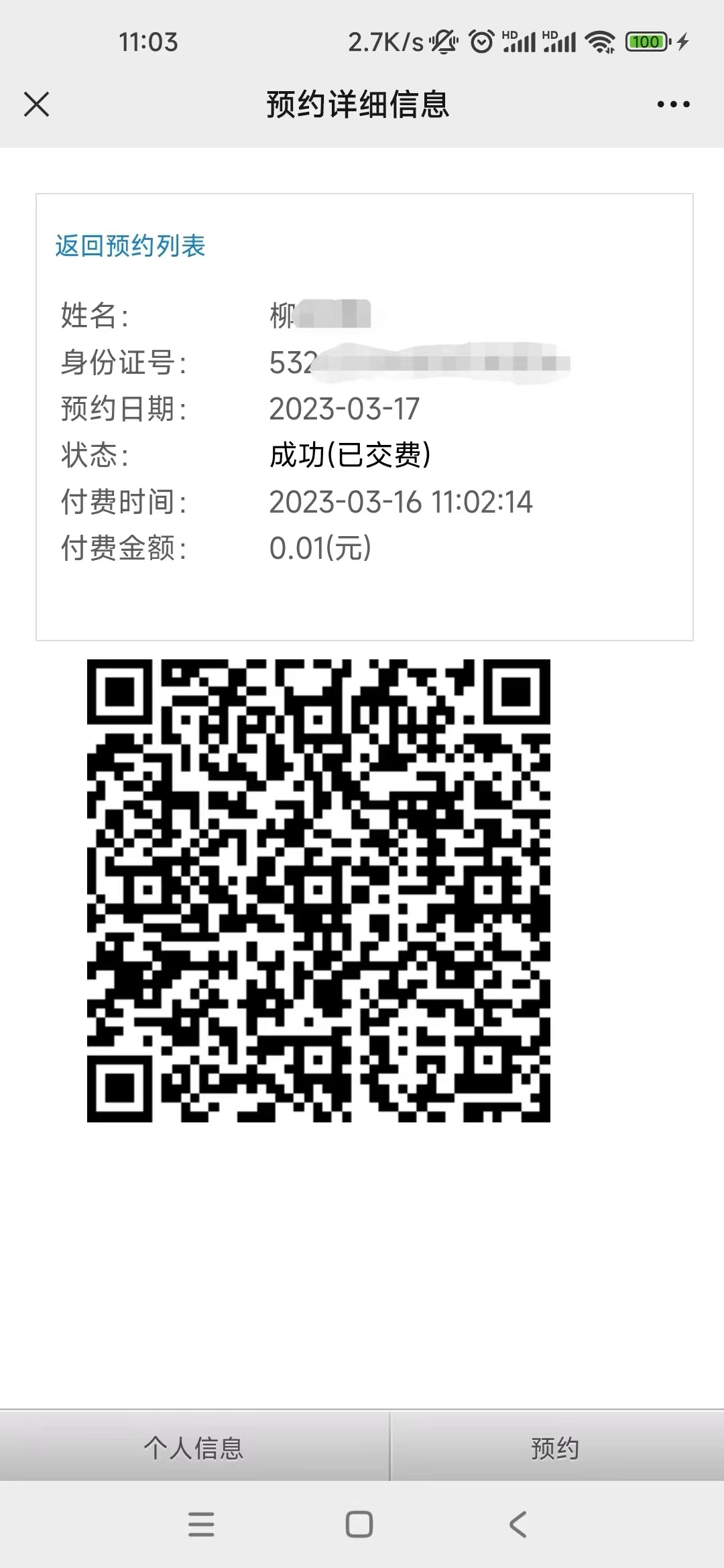 温馨提示：（1）请在体检时间段到参检校区领取体检表。（2）体检结束，需交回体检表核对项目是否全部完成，并将体检表双面拍照留存信息。（3）报考云南大学的考生无需领取体检结果。校医院会将体检合格人员名单上报研究生院。我校报考外校，需要领取体检表的同学，请在交表时说明，并于体检后第三天按拍照的抽血号领取体检表。（4）体检前一天注意休息，避免剧烈运动和情绪激动，保证充足睡眠，以免影响体检结果。（5）体检当日，请着宽松的服装，不要穿连衣裙、连裤袜，勿戴隐形眼镜，勿穿有金属扣子之内衣裤，勿携带贵重饰品。（6）抽血请于上午完成。留取尿液标本时，需留中段尿（经期正常留样，请在抽血单上注明经期）。体检前三天要注意饮食，宜清淡，多饮水，不要进食过多油腻，不易消化的食物。不饮酒，不吃对肝，肾功能有损害的药物。体检中，如有需要复查的项目，工作人员会在收表时或体检后电话通知本人，请保持电话畅通。（8）如需咨询请致电云南大学体检中心0871-65033523。体检项目及收费表云南大学校医院2024年3月收费项目计费单位收费标准批准机关及文号备注1、体检费（含内、外科（皮肤）、五官科、常规检查和总检报告）元/生17.00 云南省发展和改革委员会、省卫生厅　云发改收费【2005】556号  云价收费【2021】98号调整价格项目2、数字化摄影（DR）元/生30.00 云南省发展和改革委员会、省卫生厅　云发改收费【2005】556号  云价收费【2021】98号调整价格项目3、肝功（11项）元/生37.00 云南省发展和改革委员会、省卫生厅　云发改收费【2005】556号  云价收费【2021】98号调整价格项目4、肾功（3项）元/生21.00云南省发展和改革委员会、省卫生厅　云发改收费【2005】556号  云价收费【2021】98号调整价格项目5、静脉采血器采血元/生4.00 云南省发展和改革委员会、省卫生厅　云发改收费【2005】556号  云价收费【2021】98号调整价格项目6、色觉检查元/生3.00 云南省发展和改革委员会、省卫生厅　云发改收费【2005】556号  云价收费【2021】98号调整价格项目7、听力筛选试验元/生7.50 云南省发展和改革委员会、省卫生厅　云发改收费【2005】556号  云价收费【2021】98号调整价格项目8、血常规（21项）元/生15.00云南省发展和改革委员会、省卫生厅　云发改收费【2005】556号  云价收费【2021】98号调整价格项目9、十二导联心电图元/生20.00云南省发展和改革委员会、省卫生厅　云发改收费【2005】556号  云价收费【2021】98号调整价格项目10、嗅 觉元/生3.0011、尿常规元/生10.00合　　计167.50 按每生167.00元收取